БОЙОРОК	РАСПОРЯЖЕНИЕ№16                                                                                    от06  апреля  2020г«О назначении  ответственного  лица за   идентификацией сельскохозяйственных и домашних животных »    1.Назначить  ответственным лицом  за   идентификацией  сельскохозяй\ственных  и домашних  животных  на  весенний  период 2020 года  специалиста  1  категории  администрации  Зарипову  Эльвиру  Сулпановну с распоряжением  ознакомлен(а)__________________Глава   администрации: ________________И.А.ШаяхметовБАШКОРТОСТАН РЕСПУБЛИКАЫ ИШЕМБАЙ РАЙОНЫ МУНИЦИПАЛЬ РАЙОНЫКӨҘӘН АУЫЛ СОВЕТЫ АУЫЛ БИЛӘМӘҺЕ ХАКИМИӘТЕ453234,Башкортостан Республикаһы, Ишембай районы, Көҙән ауылы,Совет урамы,46.Тел.; 8(34794) 73-243, факс 73-200.Е-mail: kuzansp@rambler.ru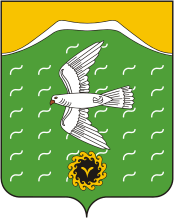 АДМИНИСТРАЦИЯСЕЛЬСКОГО ПОСЕЛЕНИЯКУЗЯНОВСКИЙ СЕЛЬСОВЕТ МУНИЦИПАЛЬНОГО РАЙОНАИШИМБАЙСКИЙ РАЙОН РЕСПУБЛИКИ БАШКОРТОСТАН453234, Ишимбайский район, с.Кузяново,ул. Советская, 46.Тел.:8(34794) 73-243, факс 73-200Е-mail: kuzansp@rambler.ru